PERALTA COMMUNITY COLLEGE DISTRICT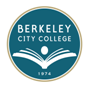 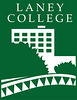 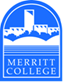 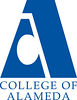 District Academic Senate	District Academic Senate Meeting DRAFT MINUTES  	May 2, 2023 – 2:30PM to 4:30PMCollege of Alameda, Room A232 and Zoom: https://us06web.zoom.us/j/9781680578 Present: 	VOTING – List full name below, identify which constituency group each individual represents (place X in box adjacent to name when present)Guests:  	List full name below, identify which constituency group each individual represents (place X in box adjacent to name when present)Abbreviations:DAS – District Academic SenatePCCD – Peralta Community College DistrictBOT – Board of TrusteesDAC – District Administrative CenterAP – Administrative ProcedureBP – Board PolicyTitle 5 §53200 DEFINITIONS [Source: http://www.asccc.org/communities/local-senates/handbook/partI.  Retrieved 10/28/11.]Academic Senate means an organization whose primary function is to make recommendations with respect to academic and professional matters. Academic and Professional matters means the following policy development matters: 1. Curriculum, including establishing prerequisites.
2. Degree and certificate requirements.
3. Grading policies.
4. Educational program development.
5. Standards or policies regarding student preparation and success.
6. College governance structures, as related to faculty roles.
7. Faculty roles and involvement in accreditation processes.
8. Policies for faculty professional development activities.
9. Processes for program review.
10. Processes for institutional planning and budget development.
11. Other academic and professional matters as mutually agreed upon.Consult collegially means that the district governing board shall develop policies on academic and professional matters through either or both of the following:1. Rely primarily upon the advice and judgment of the academic senate, OR
2. The governing board, or its designees, and the academic senate shall reach mutual agreement by written resolution, regulation, or policy of the governing board effectuating such recommendations.§ (SECTION) 53203 POWERSA) The governing board shall adopt policies for the appropriate delegation of authority and responsibility to its college academic senate.B) In adopting the policies described in section (a), the governing board or designees, shall consult collegially with the academic senate.C) While consulting collegially, the academic senate shall retain the right to meet with or appear before the governing board with respect to its views and recommendations. In addition, after consultation with the administration, the academic senate may present its recommendations to the governing board.D) The governing board shall adopt procedures for responding to recommendations of the academic senate that incorporate the following:1. When the board elects to rely primarily upon the advice and judgment of the academic senate, the recommendation of the senate will normally be accepted, and only in exceptional circumstances and for compelling reasons will the recommendations not be accepted.XDonald Moore, DAS President, LaneyXMatthew Goldstein, DAS Vice President, COA Senate PresidentXAndrew Park, DAS Treasurer, COA TreasurerXJennifer Fowler, DAS Recording Secretary, COA Senate Vice PresidentXMatthew Freeman, BCC Senate PresidentXJoseph Bielanski, BCC DAS RepresentativeJeff Sanceri, COA DAS RepresentativeXLeslie Blackie, Laney Senate PresidentXNate Failing, Laney Senate Vice PresidentXKimberly King, Laney DAS RepresentativeXThomas Renbarger, Merritt Senate PresidentXMonica Ambalal, Merritt Senate Vice PresidentXLowell Bennett, Merritt DAS RepresentativeXGabriel Martinez, BCC Senate Vice President	XHeather SisnerosXTracy GorhamXLiliana MoncadaXLouis QuindlenXShalamon DukeXAGENDA ITEMDISCUSSIONFOLLOW UP ACTIONCall to order: Agenda review – (5 minutes)Meeting called to order at 2:32 PM.Motion to approve the agenda. Moved by: GoldsteinSeconded by: BielanskiMotion Passed UnanimouslyApproval of minutes from previous meeting(s) – (5 minutes)Motion to approve minutes from 4/18/23.Moved by: ParkSeconded by: BlackieMotion Passed UnanimouslyPublic Comment – (3 minutes)Leslie Blackie: Laney Faculty Senate requested clarification for proof of vaccination policy. Many colleges and districts are moving away from proof of vaccination. Also want clarification on whether there will be changes to masking policies.Donald Moore: The Laney CTE House was successful. For Action and/or Consideration – (40 minutes)ConexEd Early Alert LTIHistory: PCCD previosuly tried Starfish early alert software. It never got off the ground, mainly because it wasn’t integrated. Faculty usage was low.ConexEd is integrated in Canvas so faculty have it at their fingertips. Tracy Gorham, from ConexEd, did a demo of the Early Alert software. The Senate made recommendations that if we do move forward, we’d want to see an implementation timeline, faculty pilot, etc. Tabled for future consideration and discussion. Grading Option CIPDGoal is to make system streamlined for students. Research and investigate and the grading option group is coming forward with a recommendation to align all of the grading options. CIPD wanted it to come to Senate as a 10+1 issue.Motion to approve the recommendations by the CIPD workgroup to make grading options consistent across the District.Moved by: GoldsteinSeconded by: FowlerMotion Passed UnanimouslyStanding Items – (15 Minutes)Staff Development Officer Report, Inger StarkNot present, but Matthew Goldstein reported interviews for next year’s Staff Development Officer are underway.Treasurer’s Report, Andrew ParkSpring Plenary was the last DAS funded event of the fiscal year. Looking into starting the paperwork for the Curriculum Institute in July, but it comes out of next year’s fiscal year.CE Liaison ReportNot PresentDE Liaison Report, Didem EkiciThe Peralta Online Equity conference last week was a big success. There were over 60 sessions over three days and participants provided excellent feedback. There was discussion about the lack of clarity around funding for college Distance Education Coordinators, what categories of money are being used, etc. It is creating inequity among DE Coordinator workloads.CIPD, Heather SisnerosNoneFor Discussion and/or Information – (40 minutes)Chancellor and President of Trustees Response to ResolutionsDid not get to this discussion item.Deputy Chancellor/Vice Chancellor Stephanie Droker and AVC Tina VasconcellosDid not get to this discussion item.District Governance Committee Faculty AppointmentsDid not get to this discussion item.District Strategic Plan for the College Educational PlansDid not get to this discussion item.Charge for Enrollment Management Sub-CommitteeDid not get to this discussion item.Elections of OfficersDid not get to this discussion item.RAM Initiated Budget Development for 23-24Did not get to this discussion item.FETES/FTEF ProcessDid not get to this discussion item.Updates from Spring PlenaryDid not get to this discussion item.New Business/ AnnouncementsRegister for the Cal-GETC and CSU GE SessionNext Meeting             May 16, 2023, Merritt College R112AEnd of Year DAS CelebrationWill be noticed per Brown Act End of year DAS celebration at Donald and Tina’s house on Tuesday, May 23, 2023, information to be followed.  AdjournmentMeeting adjourned at 4:23PM